Вопросы налогового законодательства.ЭТО ВАЖНО ЗНАТЬ!!!С какой задолженностью не выпустят из страны в 2018 году?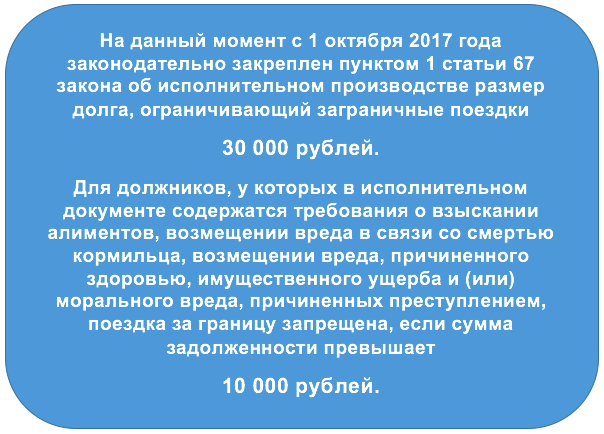 Многие россияне теперь прежде чем планировать заграничную поездку не только проверяют сроки действия паспортов, виз, делают прививки, но и проверяют, не включены ли они в число должников на сайте ФССП.Какая задолженность может ограничить ваше право на отдых?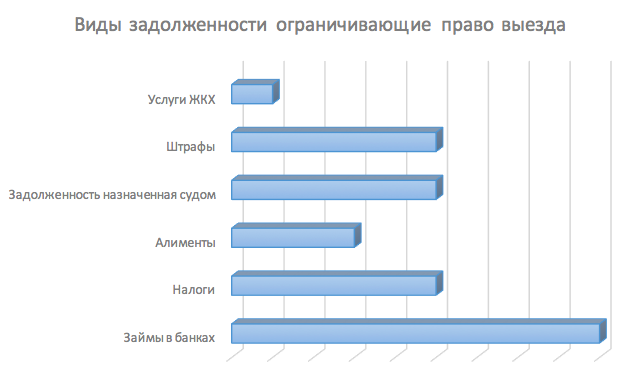 Проще говоря, любые долги в 2018 году, могут повлечь за собой ограничение права выезда из РФ. Но это не значит, что имея просрочку по кредиту за месяц и долг перед управляющей компанией за 3 месяца, вам можно и не мечтать о летнем отдыхе. Ни банк, ни управляющая компания, не имеет оснований накладывать на вас какие-либо ограничения. Они вправе подать на вас в суд. Основанием для подачи иска о взыскании с неплательщика задолженности служит неоплата оказанных услуг в течение 6 календарных месяцев.Право ФССП наложить ограничение на выезд гражданина закреплено в Федеральном Законе 229 «Об исполнительном производстве». Здесь важно понимать, что решение о запрете выезда может вынести лишь судебный орган. Судебные приставы реализует это решение, направляя постановление об ограничении выезда самому нарушителю, а также в миграционную службу и в пограничный контроль.Таким образом, не сам факт долга и его срок имеет значение, а факт уклонения от его уплаты. Если кредитор подал на вас в суд, суд принял решение о взыскании и отправил данные в ФССП, а вы не реагируете на уведомления и письма, в этом случае к вам будут применять исполнительные меры. Среди них принудительное взыскание суммы задолженности с банковских счетов, вкладов, арест имущества, и ограничение на выезд за пределы Российской Федерации.Имеет ли значение сумма задолженности?Вокруг вопроса о сумме долга, являющейся основанием для ограничения выезда, идет немало споров. 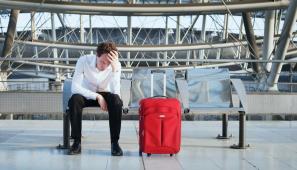 На данный момент с 1 октября 2017 года законодательно закреплен пунктом 1 статьи 67 закона об исполнительном производстве размер долга, ограничивающий заграничные поездки — 30 000 рублей.Для должников, у которых в исполнительном документе содержатся требования о взыскании алиментов, возмещении вреда в связи со смертью кормильца, возмещении вреда, причиненного здоровью, имущественного ущерба и (или) морального вреда, причиненных преступлением, поездка за границу запрещена, если сумма задолженности превышает 10 000 рублей.Неважно, имеете ли вы задолженность такого и большего размера по одному исполнительному документу или это суммарная задолженность.Внимание! Если вы уверены, что вам достаточно заплатить по квитанции и взять ее с собой, то вы ошибаетесь. На то, чтобы снять ограничение на выезд, необходимо время. С 1 октября 2017 года копии постановлений о временном ограничении на выезд должника из Российской Федерации, о снятии данного ограничения направляются судебным приставом-исполнителем должнику не позднее дня, следующего за днем их вынесения.  Учитывая возможные нюансы желательно позаботиться о том, чтобы в отношении вас не было заведено исполнительных производств, за месяц до предполагаемой поездки. Так вы успеете погасить задолженность, если она имеется, информация об оплате успеет своевременно дойти до ФССП, они снимут ограничение на выезд и передадут информацию пограничникам.Как ограничивается право на выезд должника?От момента образования долга до ограничения на выезд должника проходит не менее полугода. Большая часть кредиторов, таких как банки и управляющие компании, обращается в суд в течение 6 месяцев после неоплаты их услуг. Управление ГИБДД, Налоговая служба также подают иски после истечения этого срока.
Если суд принимает решение о взыскании с неплательщика суммы задолженности, то оповещает об этом Федеральную Службу Судебных приставов, оставляя за ней обязанность взыскать долг законными способами.Внимание! В 2018 году граждане, не проживающие по месту регистрации, не освобождаются от ответственности за неуплату штрафов и других платежей. Сам факт отправки уведомления на адрес, указанный в документах, считается по закону оповещением.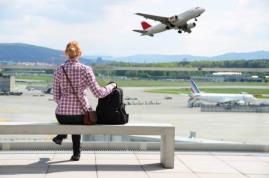 Далее судебные приставы предпринимают попытки связаться с должником всеми возможными способами: звонят и отправляют почтовые уведомления и письма с требованием оплатить задолженность, являются по домашнему адресу для вручения уведомления. В случае уклонения должника от уплаты долга в течение 30 дней, они применяют исполнительные меры, среди которых ограничение на выезд при сумме долга более 30 тысяч рублей.
Приставы обязаны оповестить должника о том, что в отношении него вынесено постановление об ограничении выезда за пределы Российской Федерации. Одновременно с этим, они направляют соответствующую информацию в миграционную службу и службу пограничного контроля, где и формируется список так называемых «невыездных».Как узнать о долгах?Узнать о долгах, которые уже попали в ФССП можно на сайте службы. Достаточно ввести свои данные и сайт выдаст информацию о начатых в отношении вас исполнительных производствах, где будет указана сумма долгов, его происхождение, и контакты территориального органа, куда вы сможете обратиться для выяснения ситуации и оплаты долга. На сайте также можно распечатать квитанции на оплату и оплатить их удобным вам способом.Сам факт, что в отношении вас ведется производство, еще не означает, что выезд за пределы РФ уже запрещен. Уточнить, какие именно ограничительные меры действуют в отношении вас на текущий момент и какие действия вам необходимо предпринять, чтобы их снять, вы вправе в территориальном органе власти, где лежит производство.Для удобства граждан на сайте ФССП действует «интерактивный помощник», а также есть возможность подписаться на банк данных исполнительных производств, чтобы своевременно узнавать о долгах. Информация о наличии задолженности по налогам доступна на сайте Федеральной налоговой службы в личном кабинете. Узнать, если ли у вас неоплаченные штрафы, можно на сайте Управления ГИБДД.Способы оплаты.Способов оплаты существует множество и многие из них можно осуществить не выходя из дома или офиса:Через банк исполнительных производств на сайте ФССП( можно выбрать удобный сервис оплаты — платежную систему Оплатагосуслуг.ру, Robokassa, Qiwi Кошелек, WebMoney, Яндекс.Деньги тд)Через Сбербанк-онлайн (для клиентов Сбербанка есть вкладки ФССП в личном кабинете);Через приложение для мобильных устройств ФССП;В Управлении ФССП по месту регистрации;Распечатать квитанцию на сайте ФССП и оплатить любым удобным способом – в кредитной организации, через онлайн-систему и т.д.О необходимости вносить изменения в законодательство, в частности касающиеся суммы долга, ограничивающего выезд, а также срока передачи информации от ФССП к миграционной службе, в правительстве говорят постоянно. На данный момент советуем позаботиться о том, чтобы в отношении вас не было исполнительных мер хотя бы за месяц до предполагаемой поездки.В соответствии со статьей 6.1 Федерального закона от 02.10.2007 № 229-ФЗ «Об исполнительном производстве» Федеральная служба судебных приставов создает и ведет банк данных исполнительных производств в электронном виде. Согласно с Порядком создания и ведения банка данных в исполнительном производстве Федеральной службы судебных приставов в электронном виде общедоступная часть Банка данных публикуется на официальном сайте ФССП России.Согласно пункту 3 статьи 6.1 Федерального закона от 02.10.2007 № 229-ФЗ «Об исполнительном производстве» в общедоступной части Банка данных не публикуются требования, содержащиеся в исполнительных документах, выданных на основании судебного акта, текст которого в соответствии с законодательством Российской Федерации не подлежит размещению в сети «Интернет».Для работы с банком нужно выбрать подраздел – поиск по физическим лицам, либо поиск по юридическим лицам. В разделе «Территориальные органы» указывается регион официальной регистрации физического лица, место пребывания или местонахождения его имущества, место регистрации в ИФНС юридического лица, местонахождения его имущества или адрес его представительства или филиала (например Алтайский край).В соответствии со статьей 33 Федерального закона от 02.10.2007 № 229-ФЗ «Об исполнительном производстве» исполнительное производство может быть передано в другое подразделение судебных приставов. По решению Директора Федеральной службы судебных приставов – главного судебного пристава Российской Федерации исполнительное производство может быть передано в Управление по исполнению особо важных исполнительных производств. В этом случае: в разделе «Территориальные органы» указывается – Управление по исполнению особо важных исполнительных производств.Дата рождения для физического лица не является обязательной для заполнения. В случае совпадения данных для более точной идентификации Вы можете заполнить поле в формате ДД.ММ.ГГГГ.При наличии сведений о номере исполнительного производства Вы можете получить информацию из банка данных исполнительных производств через раздел «Поиск по номеру исполнительного производства».При наличии сведений о номере исполнительного документа Вы можете получить информацию из банка данных исполнительных производств через раздел «Поиск по номеру исполнительного документа».ФССП России не хранит и не передает третьим лицам персональные данные, введенные пользователями в форму поиска.Сервис «Банк данных исполнительных производств» предоставляется только на официальном сайте ФССП России по адресу http://fssprus.ru/iss/ip/ и разделах территориальных органов ФССП России, расположенных в доменах третьего уровня r**.fssprus.ru/iss/ip/.Федеральная служба судебных приставов рекомендует гражданам и представителям юридических лиц, обнаруживших себя в банке данных исполнительных производств, оплатить задолженность нижеперечисленными способами:с помощью сервиса Банк данных исполнительных производств на официальном сайте ФССП России в режиме онлайн через электронные платежные системы Промсвязьбанка, Системы ЛИДЕР, КИВИ (без комиссии), Тинькофф (без комиссии), РОБОКАССА, ОПЛАТАГОСУСЛУГ.РУ, Вэбмани, Яндекс.Деньги, ПЭЙМО, Системы Город, Башкомснаббанка, Системы Простые Платежи. Платежная система ОПЛАТАГОСУСЛУГ.РУ также позволяет оплатить задолженность со счета мобильного телефона и через салоны «Евросети», платежная система Яндекс.Деньги через салоны сотовой связи;с помощью приложения «ФССП» для мобильных устройств в режиме онлайн через электронные платежные системы;через личный кабинет в интернет-банке Сбербанк ОнЛ@йн выбрав услугу «ФССП России» (для пользователей банковских карт Сбербанка России);через терминалы и банкоматы моментальной оплаты;с помощью сервиса Банк данных исполнительных производств на официальном сайте ФССП России распечатать квитанцию для оплаты и оплатить непосредственно в банке;непосредственно судебному приставу-исполнителю.Запись в Банке данных будет удалена или изменена (в случае частичного погашения задолженности) в течение 3 – 7 дней с момента оплаты, так как денежные средства должны поступить на депозитный счет отдела судебных приставов, распределены, перечислены взыскателю.При возникновении дополнительных вопросов можно обратиться непосредственно в подразделение судебных приставов по указанному адресу, телефону в целях получения информации о поступлении денежных средств или о принятых и возможных мерах принудительного исполнения, таких как, например, временное ограничение на выезд за пределы Российской Федерации.Для уточнения характера и основания принятых решений о взыскании административных штрафов и налоговых платежей ФССП России предлагает обращаться в уполномоченный орган, принявший соответствующее решение, или получить информацию на официальном сайте Госавтоинспекции МВД России, либо Федеральной налоговой службы.Информацию о ходе исполнительного производства Вы можете получить, обратившись на Единый портал государственных услуг по адресу: https://www.gosuslugi.ru/structure/10000001012Возможность получить информацию о наличии/отсутствии задолженности есть у пользователей социальных сетей «В контакте» и «Одноклассники» через специальное приложение «Банк данных исполнительных производств».Также получить информацию о наличии/отсутствии задолженности можно с мобильных устройств, использующих следующие портативные операционные системы: Android, iOS и Windows Phone. Приложение легко найти и установить на соответствующих системах из «магазинов» приложений Windows на Windows Phone, из Google Play на Android, из App Store на iOS, набрав в поиске: «фссп».Приложения для социальных сетей и мобильных устройств позволяют не только однократно получить информацию о наличии/отсутствии задолженности по исполнительным производствам, но и подписаться на получение данных сведений постоянно. Подписавшись, Вы будете получать уведомления о появлении новой задолженности или об изменениях в уже имеющейся.Приложения для социальных сетей и мобильных устройств также позволяют оплатить задолженность в режиме онлайн через электронные платежные системы.*В случае установления факта наличия возбужденного исполнительного производства при проверке задолженности через сервис «Банк данных исполнительных производств» или через единый портал государственных услуг (ЕПГУ) в отношении должника с идентичными ФИО, датой рождения, во избежание ошибочной идентификации физического лица как должника по исполнительному производству и применению к нему мер принудительного исполнения (наложения ареста на счета, ограничения права регистрации транспортного средства и т.д.) граждане могут обратиться к судебному приставу-исполнителю, возбудившему исполнительное производство, и предоставить документы, позволяющие однозначно идентифицировать гражданина (копия паспорта, СНИЛС, ИНН).В случае если с банковского счета гражданина списаны денежные средства, либо в отношении него применены иные меры принудительного исполнения (ограничение на проведение действий по регистрации имущества и пр.), а исполнительное производство возбуждено в отношении однофамильца с идентичной датой рождения, необходимо в сервисе «Банк данных исполнительных производств» получить сведения о структурном подразделении территориального органа ФССП России, фамилии имени отчестве, телефоне должностного лица, возбудившего исполнительное производство. Проверку рекомендуется проводить по всем территориальным органам ФССП России.После получения необходимых сведений из «Банка данных исполнительных производств» необходимо обратиться к судебному приставу-исполнителю, возбудившему исполнительное производство, с заявлением об ошибочной идентификации гражданина как должника по исполнительному производству, с приложением документов, позволяющих однозначно идентифицировать его (копия паспорта, СНИЛС, ИНН), для отмены наложенных ограничений, по возможности уведомить судебного пристава-исполнителя по телефону.ОЧЕНЬ ВАЖНАЯ ИНФОРМАЦИЯ!Кому именно нужно установить онлайн-кассы в 2018 годуОсвобождены от применения ККТ1. Организации и индивидуальные предприниматели с учетом специфики своей деятельности или особенностей своего местонахождения могут производить расчеты без применения контрольно-кассовой техники при осуществлении следующих видов деятельности и при оказании следующих услуг (не распространяются на организации и индивидуальных предпринимателей, которые используют для осуществления расчетов автоматическое устройство для расчетов, а также осуществляют торговлю подакцизными товарами): продажа газет и журналов, а также сопутствующих товаров в газетно-журнальных киосках при условии, что доля продажи газет и журналов в их товарообороте составляет не менее 50 процентов товарооборота и ассортимент сопутствующих товаров утвержден органом исполнительной власти субъекта Российской Федерации. Учет торговой выручки от продажи газет и журналов и от продажи сопутствующих товаров ведется раздельно; продажа ценных бумаг; продажа водителем или кондуктором в салоне транспортного средства проездных документов (билетов) и талонов для проезда в общественном транспорте; обеспечение питанием обучающихся и работников образовательных организаций, реализующих основные общеобразовательные программы, во время учебных занятий; торговля на розничных рынках, ярмарках, в выставочных комплексах, а также на других территориях, отведенных для осуществления торговли, за исключением находящихся в этих местах торговли магазинов, павильонов, киосков, палаток, автолавок, автомагазинов, автофургонов, помещений контейнерного типа и других аналогично обустроенных и обеспечивающих показ и сохранность товара торговых мест (помещений и автотранспортных средств, в том числе прицепов и полуприцепов), открытых прилавков внутри крытых рыночных помещений при торговле непродовольственными товарами, кроме торговли непродовольственными товарами, которые определены в перечне, утвержденном Правительством Российской Федерации; разносная торговля продовольственными и непродовольственными товарами (за исключением технически сложных товаров и продовольственных товаров, требующих определенных условий хранения и продажи) в пассажирских вагонах поездов, с ручных тележек, велосипедов, корзин, лотков (в том числе защищенных от атмосферных осадков каркасами, обтянутыми полимерной пленкой, парусиной, брезентом); торговля в киосках мороженым, безалкогольными напитками в розлив; торговля из автоцистерн квасом, молоком, растительным маслом, живой рыбой, керосином, сезонная торговля вразвал овощами, в том числе картофелем, фруктами и бахчевыми культурами; прием от населения стеклопосуды и утильсырья, за исключением металлолома, драгоценных металлов и драгоценных камней; ремонт и окраска обуви; изготовление и ремонт металлической галантереи и ключей; присмотр и уход за детьми, больными, престарелыми и инвалидами; реализация изготовителем изделий народных художественных промыслов; вспашка огородов и распиловка дров; услуги носильщиков на железнодорожных вокзалах, автовокзалах, аэровокзалах, в аэропортах, морских, речных портах; сдача индивидуальным предпринимателем в аренду (наем) жилых помещений, принадлежащих этому индивидуальному предпринимателю на праве собственности.  2. Организации и индивидуальные предприниматели, осуществляющие расчеты в отдаленных или труднодоступных местностях (за исключением городов, районных центров, поселков городского типа), вправе не применять контрольно-кассовую технику при условии выдачи покупателю (клиенту) по его требованию документа, подтверждающего факт осуществления расчета, содержащего наименование документа, его порядковый номер, реквизиты, и подпись лица, выдавшего этот документ.  Не распространяется на организации и индивидуальных предпринимателей, которые используют для осуществления расчетов автоматическое устройство, а также осуществляют торговлю подакцизными товарами. 3. Аптечные организации, находящиеся в фельдшерских и фельдшерско-акушерских пунктах, расположенных в сельских населенных пунктах, и обособленные подразделения медицинских организаций, имеющих лицензию на фармацевтическую деятельность (амбулатории, фельдшерские и фельдшерско-акушерские пункты, центры (отделения) общей врачебной (семейной) практики), расположенные в сельских населенных пунктах, в которых отсутствуют аптечные организации, могут не применять контрольно-кассовую технику. Не распространяются на организации и индивидуальных предпринимателей, которые используют для осуществления расчетов автоматическое устройство для расчетов, а также осуществляют торговлю подакцизными товарами. 4. Контрольно-кассовая техника может не применяться при оказании услуг по проведению религиозных обрядов и церемоний, а также при реализации предметов религиозного культа и религиозной литературы в культовых зданиях и сооружениях и на относящихся к ним территориях, в иных местах, предоставленных религиозным организациям для этих целей, в учреждениях и на предприятиях религиозных организаций, зарегистрированных в порядке, установленном законодательством Российской Федерации. В отдаленных от сетей связи местностях, определенных в соответствии с критериями, установленными федеральным органом исполнительной власти, осуществляющим функции по выработке и реализации государственной политики и нормативно-правовому регулированию в сфере связи, и указанных в перечне местностей, удаленных от сетей связи, утвержденном органом государственной власти субъекта Российской Федерации, пользователи могут применять контрольно-кассовую технику в режиме, не предусматривающем обязательной передачи фискальных документов в налоговые органы в электронной форме через оператора фискальных данных. Обязаны применять ККТ с 1 июля 2018ИП на ПСН и ЕНВД с работниками, ООО на ЕНВД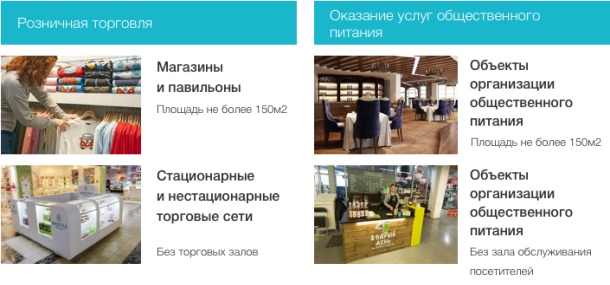 1. Розничной торговли, осуществляемой через магазины и павильоны с площадью торгового зала не более 150 квадратных метров по каждому объекту организации торговли. Для целей настоящей главы розничная торговля, осуществляемая через магазины и павильоны с площадью торгового зала более 150 квадратных метров по каждому объекту организации торговли, признается видом предпринимательской деятельности, в отношении которого единый налог не применяется;2. Розничной торговли, осуществляемой через объекты стационарной торговой сети, не имеющей торговых залов, а также объекты нестационарной торговой сети;3. Оказания услуг общественного питания, осуществляемых через объекты организации общественного питания с площадью зала обслуживания посетителей не более 150 квадратных метров по каждому объекту организации общественного питания. Для целей настоящей главы оказание услуг общественного питания, осуществляемых через объекты организации общественного питания с площадью зала обслуживания посетителей более 150 квадратных метров по каждому объекту организации общественного питания, признается видом предпринимательской деятельности, в отношении которого единый налог не применяется; 4. Оказания услуг общественного питания, осуществляемых через объекты организации общественного питания, не имеющие зала обслуживания посетителей.ИП на ЕНВД и ПСН, ООО на ЕНВД при торговле пивомИП и ООО, осуществляющие торговлю на розничных рынках, ярмарках, в выставочных комплексах, а также на других территориях, отведенных для осуществления торговли, при торговле следующим перечнем непродовольственных товаров:1. Ковры и ковровые изделия2. Одежда, кроме:белье нательноеплатки носовые из текстильных материалов, кроме трикотажных или вязаныхизделия чулочно-носочные трикотажные или вязаные3. Кожа и изделия из кожи, кроме:детали обуви из кожи; вкладные стельки, подпяточники и аналогичные изделия; гетры, гамаши и аналогичные изделия и их детали4. Древесина и изделия из дерева и пробки, кроме мебели; изделия из соломки и материалов для плетения, кроме:принадлежности столовые и кухонные деревянныеизделия корзиночные и плетеные5. Вещества химические и продукты химические6. Средства лекарственные и материалы, применяемые в медицинских целях7. Изделия резиновые и пластмассовые8. Продукты минеральные неметаллические прочие9. Оборудование компьютерное, электронное и оптическое10. Оборудование электрическое11. Машины и оборудование, не включенные в другие группировки12. Средства автотранспортные, прицепы и полуприцепы13. Средства транспортные и оборудование, прочие14. Мебель15. Инструменты музыкальные16. Товары спортивные, кроме:предметы снаряжения рыболовных снастей и удилищприманки искусственные и предметы их оснащения17. Приспособления ортопедические.Прочие организации или индивидуальные предприниматели, которые в соответствии с Федеральным законом от 22 мая 2003 года N 54-ФЗ "О применении контрольно-кассовой техники при осуществлении наличных денежных расчетов и (или) расчетов с использованием электронных средств платежа" вправе не применять контрольно-кассовую технику, сохраняют данное право до 1 июля 2018 года.Обязаны применять ККТ с 1 июля 2019ИП и ООО на ЕНВД.1. Оказания бытовых услуг. Коды видов деятельности в соответствии с Общероссийским классификатором видов экономической деятельности и коды услуг в соответствии с Общероссийским классификатором продукции по видам экономической деятельности, относящихся к бытовым услугам, определяются Правительством Российской Федерации;2. Оказания ветеринарных услуг;3. Оказания услуг по ремонту, техническому обслуживанию и мойке автомототранспортных средств; 4. Оказания услуг по предоставлению во временное владение (в пользование) мест для стоянки автомототранспортных средств, а также по хранению автомототранспортных средств на платных стоянках (за исключением штрафных автостоянок);5. Оказания автотранспортных услуг по перевозке пассажиров и грузов, осуществляемых организациями и индивидуальными предпринимателями, имеющими на праве собственности или ином праве (пользования, владения и (или) распоряжения) не более 20 транспортных средств, предназначенных для оказания таких услуг;6. Распространения наружной рекламы с использованием рекламных конструкций;7. Размещения рекламы с использованием внешних и внутренних поверхностей транспортных средств;8. Оказания услуг по временному размещению и проживанию организациями и предпринимателями, использующими в каждом объекте предоставления данных услуг общую площадь помещений для временного размещения и проживания не более 500 квадратных метров;9. Оказания услуг по передаче во временное владение и (или) в пользование торговых мест, расположенных в объектах стационарной торговой сети, не имеющих торговых залов, объектов нестационарной торговой сети, а также объектов организации общественного питания, не имеющих зала обслуживания посетителей;10. Оказания услуг по передаче во временное владение и (или) в пользование земельных участков для размещения объектов стационарной и нестационарной торговой сети, а также объектов организации общественного питания.ИП на ЕНВД (без работников)1. Розничной торговли, осуществляемой через магазины и павильоны с площадью торгового зала не более 150 квадратных метров по каждому объекту организации торговли. Для целей настоящей главы розничная торговля, осуществляемая через магазины и павильоны с площадью торгового зала более 150 квадратных метров по каждому объекту организации торговли, признается видом предпринимательской деятельности, в отношении которого единый налог не применяется; 2. Розничной торговли, осуществляемой через объекты стационарной торговой сети, не имеющей торговых залов, а также объекты нестационарной торговой сети;3. Оказания услуг общественного питания, осуществляемых через объекты организации общественного питания с площадью зала обслуживания посетителей не более 150 квадратных метров по каждому объекту организации общественного питания. Для целей настоящей главы оказание услуг общественного питания, осуществляемых через объекты организации общественного питания с площадью зала обслуживания посетителей более 150 квадратных метров по каждому объекту организации общественного питания, признается видом предпринимательской деятельности, в отношении которого единый налог не применяется;4. Оказания услуг общественного питания, осуществляемых через объекты организации общественного питания, не имеющие зала обслуживания посетителей;ИП на ПСН1. Ремонт и пошив швейных, меховых и кожаных изделий, головных уборов и изделий из текстильной галантереи, ремонт, пошив и вязание трикотажных изделий;  2. Ремонт, чистка, окраска и пошив обуви;3. Парикмахерские и косметические услуги;4. Химическая чистка, крашение и услуги прачечных;5. Изготовление и ремонт металлической галантереи, ключей, номерных знаков, указателей улиц;6. Ремонт и техническое обслуживание бытовой радиоэлектронной аппаратуры, бытовых машин и бытовых приборов, часов, ремонт и изготовление металлоизделий;7. Ремонт мебели;8. Услуги фотоателье, фото- и кинолабораторий;9. Техническое обслуживание и ремонт автотранспортных и мототранспортных средств, машин и оборудования;10. Оказание автотранспортных услуг по перевозке грузов автомобильным транспортом;11. Оказание автотранспортных услуг по перевозке пассажиров автомобильным транспортом;12. Ремонт жилья и других построек;13. Услуги по производству монтажных, электромонтажных, санитарно-технических и сварочных работ;14. Услуги по остеклению балконов и лоджий, нарезке стекла и зеркал, художественной обработке стекла;15. Услуги по обучению населения на курсах и по репетиторству;16. Ветеринарные услуги; 17. Сдача в аренду (наем) жилых и нежилых помещений, дач, земельных участков, принадлежащих индивидуальному предпринимателю на праве собственности;18. Изготовление изделий народных художественных промыслов;19. Прочие услуги производственного характера (услуги по переработке сельскохозяйственных продуктов и даров леса, в том числе по помолу зерна, обдирке круп, переработке маслосемян, изготовлению и копчению колбас, переработке картофеля, переработке давальческой мытой шерсти на трикотажную пряжу, выделке шкур животных, расчесу шерсти, стрижке домашних животных, ремонту и изготовлению бондарной посуды и гончарных изделий, защите садов, огородов и зеленых насаждений от вредителей и болезней; изготовление валяной обуви; изготовление сельскохозяйственного инвентаря из материала заказчика; граверные работы по металлу, стеклу, фарфору, дереву, керамике; изготовление и ремонт деревянных лодок; ремонт игрушек; ремонт туристского снаряжения и инвентаря; услуги по вспашке огородов и распиловке дров; услуги по ремонту и изготовлению очковой оптики; изготовление и печатание визитных карточек и пригласительных билетов на семейные торжества; переплетные, брошюровочные, окантовочные, картонажные работы; зарядка газовых баллончиков для сифонов, замена элементов питания в электронных часах и других приборах);20. производство и реставрация ковров и ковровых изделий;21. Ремонт ювелирных изделий, бижутерии;22. Чеканка и гравировка ювелирных изделий;23. Монофоническая и стереофоническая запись речи, пения, инструментального исполнения заказчика на магнитную ленту, компакт-диск, перезапись музыкальных и литературных произведений на магнитную ленту, компакт-диск;24. Услуги по уборке жилых помещений и ведению домашнего хозяйства;25. Услуги по оформлению интерьера жилого помещения и услуги художественного оформления;26. Проведение занятий по физической культуре и спорту;27. Услуги платных туалетов;28. Услуги поваров по изготовлению блюд на дому;29. Оказание услуг по перевозке пассажиров водным транспортом;30. Оказание услуг по перевозке грузов водным транспортом;31. Услуги, связанные со сбытом сельскохозяйственной продукции (хранение, сортировка, сушка, мойка, расфасовка, упаковка и транспортировка);32. Услуги, связанные с обслуживанием сельскохозяйственного производства (механизированные, агрохимические, мелиоративные, транспортные работы);33. Услуги по зеленому хозяйству и декоративному цветоводству;34. Ведение охотничьего хозяйства и осуществление охоты;

35. Занятие медицинской деятельностью или фармацевтической деятельностью лицом, имеющим лицензию на указанные виды деятельности;36. Осуществление частной детективной деятельности лицом, имеющим лицензию;37. Услуги по прокату;38. Экскурсионные услуги;39. Обрядовые услуги;40. Ритуальные услуги;41. Услуги уличных патрулей, охранников, сторожей и вахтеров;42. Оказание услуг по забою, транспортировке, перегонке, выпасу скота;43. Производство кожи и изделий из кожи;44. Сбор и заготовка пищевых лесных ресурсов, недревесных лесных ресурсов и лекарственных растений;45. Сушка, переработка и консервирование фруктов и овощей;46. Производство молочной продукции;47. Производство плодово-ягодных посадочных материалов, выращивание рассады овощных культур и семян трав;48. Производство хлебобулочных и мучных кондитерских изделий;49. Товарное и спортивное рыболовство и рыбоводство;50. Лесоводство и прочая лесохозяйственная деятельность;51. Деятельность по письменному и устному переводу;52. Сбор, обработка и утилизация отходов, а также обработка вторичного сырья;53. Резка, обработка и отделка камня для памятников;54. Оказание услуг (выполнение работ) по разработке программ для ЭВМ и баз данных (программных средств и информационных продуктов вычислительной техники), их адаптации и модификации;55. Ремонт компьютеров и коммуникационного оборудования. ИП на ПСН без работников1. Розничная торговля, осуществляемая через объекты стационарной торговой сети с площадью торгового зала не более 50 квадратных метров по каждому объекту организации торговли;2. Розничная торговля, осуществляемая через объекты стационарной торговой сети, не имеющие торговых залов, а также через объекты нестационарной торговой сети;3. Услуги общественного питания, оказываемые через объекты организации общественного питания с площадью зала обслуживания посетителей не более 50 квадратных метров по каждому объекту организации общественного питания;4. Услуги общественного питания, оказываемые через объекты организации общественного питания, не имеющие зала обслуживания посетителей.ВОПРОСЫ – ОТВЕТЫ ПО ДАННОЙ ТЕМЕ:Новое с 1 июня 2018Сим-карты, ЖКХ и прочая информация личного характераНововведением является запрет на использование россиянами сим-карт, которые оформлены без предъявления паспорта гражданина. Причём распространяет своё действие этот законопроект на симки, которые уже имеются в пользовании у абонентов. Фактически это значит, что в распоряжении компании должны быть фамилия, имя, отчество, дата рождения и номер паспорта клиента. Если же у мобильного оператора имеется неподтверждённая информация о пользователе, то он отныне получил возможность блокировать номера такого абонента.Отдельного внимания заслуживает то обстоятельство, что с 1 июня текущего года жители многоквартирных домов будут получать квитанции для оплаты услуг ЖКХ нового формата. В частности, здесь речь идёт о том, что здесь будет отражаться более пространная информация, среди которой размер увеличения тарифа, сумма долга или штрафа, сведения о штрафах управляющей компании или товарищества собственников жилья. Наравне с этим, в платёжном документе нового образца будет присутствовать идентификатор платёжного документа, а также единого лицевого счёта. Ну и в завершение всего, на квитанциях отныне будет отсутствовать рекламная продукция.Отдельно корреспонденты нашего новостного агентства информируют читателя о том, что, начиная с 1 июня, в России стартует экспериментальная акция по маркировке обуви средствами идентификации товаров подобной направленности. Проект будет работать вплоть до 30 июня 2019 года, а его основной целью является испытание механизма маркировки обуви для противодействия незаконному ввозу, производству и обороту соответствующей продукции. Впрочем, здесь во внимание принимаются и такие аспекты, как повышение собираемости таможенных и налоговых платежей, а также анализ целесообразности введения обязательной маркировки обуви.ОСАГО и иные нововведения для автовладельцевДля удобства автомобилистов с 1 июня упрощена система выплат по ОСАГО при незначительном ДТП, которое оформляется по европротоколу (без вызова ГИБДД). Также для оформления европротокола необязательно согласие участников по вопросу о том, кто является виновником ДТП. Если же говорить о максимальной выплате по ОСАГО при оформлении аварии по европротоколу, то она составит 100 тысяч рублей. Что касается повышения уровня безопасности на дорогах и удобства водителей, то уже летом появится новая дорожная разметка. То есть, в силу вступает ГОСТ, вводящий новые цвета для обозначения правил на дороге, согласно которому зоны, запрещённые для обгона, будут обозначаться жёлтым цветом, а полосы движения на перекрёстках – синим. Наравне с этим линии, влияющие на безопасность дорожного движения, будут обозначаться более яркими оттенками белого, жёлтого или оранжевого цветов. Второстепенные же информационные обозначения на асфальте будут иметь приглушённые тона, чтобы не отвлекать внимание водителя.Отныне потенциально опасных граждан перестанут пускать на борт авиалайнеров.В завершение этого списка нововведений также стоит отметить, что за оскорбление пассажиров и экипажа, неподчинение требованиям командира воздушного судна и действия, угрожающие безопасности людей, нарушителя будут вносить в специальный «чёрный» список, и он впоследствии не сможет приобрести авиабилет. Преимущества получения официальной заработной платы и формирование негативного отношения к  «теневой» оплате труда.Вопросы выплаты так называемой «теневой» заработной платы важны не только для контролирующих и правоохранительных органов, но и для самих работников. В соответствии со ст. 37 Конституции РФ каждый гражданин имеет право на вознаграждение за труд без какой-то либо дискриминации. Основными принципами правового регулирования трудовых отношений признается обеспечение права каждого работника на своевременную и в полном размере выплату справедливой заработной платы, обеспечивающей достойное человека существование для него самого и для его семьиВыплата «теневой» заработной платы с применением «конвертных» схем является одной из злободневных на сегодняшний день проблем в России. Она имеет два аспекта: социальный и экономический, причем они настолько тесно переплетены, что разделить их довольно трудно. Российское законодательство возлагает на работодателей обязанности по начислению и уплате налога на доходы физических лиц, единого социального налога и страховых взносов на обязательное пенсионное страхование. К сожалению, не все работодатели законопослушны и добросовестны. Некоторые из них ради собственной выгоды используют всевозможные схемы ухода от налогов: занижают налогооблагаемую базу и выплачивают заработную плату в «конвертах», что существенно нарушает социальные права работников и лишает их многих трудовых и социальных гарантий.Основной причиной нелегальных выплат заработной платы является нежелание работодателей платить налоги и соблюдать нормы трудового законодательства перед своими сотрудниками.Заложниками ситуации оказываются и работник, и работодатель. Работодатели не желают платить «белые» заработные платы во многом потому, что не хотят нести бремя зарплатных налогов. Работники же в свою очередь, находясь в условиях жесткой конкуренции на рынке труда и рассматривая предложения работодателей, пристальное внимание уделяют размеру заработной платы, приходящейся к получению, а не ее легальности. Соглашаясь на условия работодателей, работники заключают «неравный» договор, в котором указывается лишь официальная часть заработной платы, которая несравнимо меньше реальной. Таким образом, работники попадают в некую зависимость от работодателя: по своему усмотрению он может распоряжаться «серой» частью зарплаты: может лишить премии, не затрудняя себя ни юридическим, ни документальным обоснованием данного шага, может выплачивать компенсацию за неиспользованный отпуск, исходя из «белой» или из всей зарплаты, оплачивать больничные только из «белой» зарплаты, а некоторые еще и облагают НДФЛ неофициальную часть зарплаты.Очевидно, что в случае возникновения любого спора работодатель практически освобождается от юридических обязательств перед сотрудником. Работникам необходимо помнить, что, соглашаясь на выплату заработной платы «в конверте», они тем самым соглашаются на определенные риски:-им не идет трудовой стаж;-нет гарантированного размера заработной платы (в том числе размера тарифной ставки или должностного оклада работника, доплаты, надбавки, поощрительных выплат);-не получить заработную плату в случае любого конфликта с начальником;-не получить отпускные или намного в меньшем размере, в том числе и при уходе в отпуск по беременности и родам;-не получить в полном объеме оплату листка нетрудоспособности;-полностью лишиться социальных гарантий, связанных с сокращением, обучением, рождением ребенка и прочими ситуациями;-лишиться права на социальное страхование от несчастных случаев на производстве и профессиональных заболеваний;-нет права на гарантии по коллективному договору;-получить отказ кредитных организаций в предоставлении займов или кредитов.Кроме этого:-пенсионный капитал, из которого назначается пенсия по старости, не формируется, либо формируется не в полном объеме от реальной заработной платы. Неприятность этой ситуации почувствуется  ближе к старости, т.е. при назначении пенсии;-не производятся отчисления из зарплаты работника в фонд социального страхования;-не вносятся платежи в медицинский страховой фонд, а это бесплатное медицинское обслуживание и бесплатные лекарства и другое. При поступлении на работу необходимо знать, что должен заключаться трудовой договор в письменной форме. Один экземпляр трудового договора передается работнику, другой хранится у работодателя. Получение работником экземпляра трудового договора должно подтверждаться подписью работника на экземпляре трудового договора, хранящемся у работодателя (ст. 67 ТК РФ). В трудовом договоре должно быть указано условие оплаты труда, в том числе конкретный размер тарифной ставки или должностного оклада работника, доплаты, надбавки и поощрительные выплаты (ст. 57 ТК РФ). При приеме на работу работодатель обязан ознакомить работника под роспись с правилами внутреннего трудового распорядка, иными локальными нормативными актами, непосредственно связанными с трудовой деятельностью работника, коллективным договором.        Основные способы защиты трудовых прав и свобод работников предусмотрены в ст. 352 Трудового кодекса РФ, которыми являются: государственный надзор и контроль за соблюдением трудового законодательства; защита трудовых прав работников профессиональными союзами; самозащита работниками трудовых прав; судебная защита.Для чего нужен СНИЛС?Регистрация граждан в системе ОПС осуществляется в соответствии с Федеральным законом от 01.04.1996 № 27-ФЗ «Об индивидуальном (персонифицированном) учете в системе обязательного пенсионного страхования» и подразумевает открытие на застрахованное лицо индивидуального лицевого счета с постоянным номером (СНИЛС). Данный номер указывается на выдаваемом застрахованному лицу свидетельстве обязательного пенсионного страхования, являющимся подтверждением прохождения процедуры регистрации. Для чего нужен СНИЛС:Для формирования пенсии.Когда человек устраивается на работу, его СНИЛС нужен работодателю, чтобы ежемесячно производить отчисления в фонд будущей пенсии своего сотрудника. Именно так формируются пенсионные права – основа будущей пенсии. Информация об этих отчислениях отражается на индивидуальном лицевом счете гражданина в Пенсионном фонде России. Здесь же отражаются данные о стаже и зарплате, а также о добровольных отчислениях на пенсию самого гражданина. Вся эта информация потребуется в будущем для определения размера пенсии.Для получения государственных услуг и льгот.СНИЛС применяется для формирования регистров граждан, имеющих право на государственные социальные услуги и льготы. Например такие, как предоставление бесплатных лекарств, ежемесячной денежной выплаты, льготных путевок, в том числе детям.Для получения государственных услуг в электронном виде.Государственные услуги сегодня предоставляются в том числе и через интернет. Так, используя сервис портала госуслуг www.gosuslugi.ru, можно получить, обменять заграничный или российский паспорт, узнать состояние своего индивидуального лицевого счета в Пенсионном фонде России и многое другое. Регистрация гражданина на портале и получение услуг возможны только при наличии СНИЛС. Также он необходим для получения ряда муниципальных услуг.Для сокращения количества документов при получении государственных услуг.СНИЛС служит идентификатором сведений о гражданине в системе межведомственного взаимодействия. Через эту систему государственные ведомства самостоятельно запрашивают необходимые документы для оказания различных услуг. Таким образом, гражданин тратит меньше времени на получение справок и документов, которые необходимо представить в различные ведомства.ТЕЛЕФОНЫ «ГОРЯЧИХ ЛИНИЙ» и«ТЕЛЕФОНОВ ДОВЕРИЯ»Управление Федеральной налоговой службы по Ульяновской области– «телефон доверия» - 41–01–07 - Единый контактцентр 8.800.222.22.22УМВД России по Ульяновской области- «телефон доверия» - 67-88-88 Государственная инспекция труда в Ульяновской области «телефоны горячей линии» - 44-28-57, 44-29-05.Управление Росреестра по Ульяновской области33-40-60.ОГКУ «Региональный земельно – имущественный    информационный центр»:Приёмная – 21-40-53, Диспетчерская служба – 21-40-96, Отдел правового обеспечения – 21-41-67,Отдел аренды – 21-41-68,Отдел льготного предоставления земельных участков –21-40-95,Отдел  управления и контроля за земельными ресурсами – 21-40-97.Вопрос: Взимается ли иная плата за предоставление государственной услуги о выдаче свидетельства (за исключением государственной пошлины)?Ответ: Нет. За выдачу свидетельства в соответствии с подпунктами 9, 9.1, 9.2, 9.3, 10 пункта 1 статьи 333.33 Налогового кодекса Российской Федерации взимается только государственная пошлина в размере 3 500 рублей.Источник:Подпункт 9, 9.1, 9.2, 9.3, 10 пункта 1 Статьи 333.33 Налогового кодекса Российской ФедерацииВопрос: Налоговым органом было отказано в предоставлении государственной услуги в связи отсутствием в представленном пакете документов копии платежного поручения об уплате государственной пошлины за выдачу свидетельства. Правомерны ли действия налогового органа в этой ситуации?Ответ: Представление копии платежного поручения об уплате государственной пошлины за выдачу свидетельства является правом заявителя, а не обязанностью. Поэтому действия налогового органа неправомерны.Источник:Пункт 22 Административных регламентов, утвержденных Приказами ФНС России от 25.08.2014 № ММВ-7-15/425@, 25.08.2014 № ММВ-7-15/424@, 27.10.2015 № ММВ-7-15/475@, 21.09.2016 № ММВ-7-15/499@;Федеральный закон от 27.07.2010 № 210-ФЗ «Об организации предоставления государственных и муниципальных услуг»Вопрос: В какой налоговый орган необходимо подать заявление о выдаче свидетельства, предусмотренного главой 22 Налогового кодекса Российской Федерации?Ответ: Заявление о выдаче свидетельства подается в Управление ФНС России по субъектам Российской Федерации, на подведомственной территории которого заявитель состоит на учете по месту нахождения территориальных налоговых инспекций, или Межрегиональную инспекцию ФНС России по крупнейшим налогоплательщикам, в которой заявитель состоит на учете.Источник:Приказы ФНС России от 25.08.2014 № ММВ-7-15/425@, 25.08.2014 № ММВ-7-15/424@, 27.10.2015 № ММВ-7-15/475@, 21.09.2016 № ММВ-7-15/499@Вопрос: Физическое лицо не получало доход, который указан в налоговом уведомлении. Что делать в этом случае?Ответ: Налоговое уведомление формируется налоговым органом на основании представленного налоговым агентом Сообщения о невозможности удержать налог, о суммах дохода, с которого не удержан налог, и сумме неудержанного налога, по форме 2-НДФЛ. Если налогоплательщиком получено налоговое уведомление в котором указана сумма дохода, с которого налоговым агентом не удержан НДФЛ, но при этом налогоплательщик такого дохода не получал, ему необходимо обратиться непосредственно к налоговому агенту с требованием о представлении в налоговый орган аннулирующего сообщения по форме 2-НДФЛ.Источник:Пункт 5 статьи 226, пункт 6 статьи 228 Налогового кодекса Российской ФедерацииВопрос: Физическое лицо получило от организации подарок стоимостью более 10 000 рублей. Обязано физическое лицо представить налоговую декларацию по форме 3-НДФЛ?Ответ: Стоимость дохода в виде подарка, полученного физическим лицом от организации, превышающая 4000 рублей, подлежит обложению НДФЛ. Поскольку у организации отсутствует возможность удержать с такого дохода НДФЛ, организация (налоговый агент) обязана сообщить об этом физическому лицу и налоговому органу в срок не позднее 1 марта года, следующего за истекшим годом в котором получен доход. В этом случае в отношении дохода, полученного начиная с 2016 г., подавать налоговую декларацию по форме 3-НДФЛ не требуется. НДФЛ уплачивается на основании налогового уведомления, направленного физическому лицу налоговым органом. Физическое лицо обязано уплатить НДФЛ на основании налогового уведомления не позднее 1 декабря года, следующего за истекшим годом, в котором получен такой доход.Источник:Пункт 5 статьи 226, пункты 6, 7 статьи 228 Налогового кодекса Российской ФедерацииВопрос:  Физическое лицо в 2017 году получило от организации подарок стоимостью более 10000 рублей. Как уплатить НДФЛ? Ответ: Стоимость дохода в виде подарка, полученного физическим лицом от организации, превышающая 4 000 рублей, подлежит обложению НДФЛ. Поскольку у организации (налогового агента) отсутствует возможность удержать с такого дохода НДФЛ, организация обязана сообщить об этом физическому лицу и налоговому органу в срок не позднее 1 марта 2018 года. НДФЛ уплачивается на основании налогового уведомления, направленного налогоплательщику - физическому лицу налоговым органом. Физическое лицо обязано уплатить НДФЛ на основании налогового уведомления не позднее 3 декабря 2018 года (поскольку 1 декабря 2018 года выпадает на выходной день). Налоговая декларация по форме 3-НДФЛ в налоговый орган не представляется.Источник:Пункт 5 статьи 226, пункты 6, 7 статьи 228 Налогового кодекса Российской ФедерацииВопрос: Будет ли по почте направлено в адрес налогоплательщика решение о списании недоимки и задолженности по пеням и штрафам?Ответ: Нет, решение о списании задолженности налогоплательщику не направляется. Вместе с тем, информацию о сумме списанной задолженности налогоплательщик сможет получить, используя интернет-сервис «Личный кабинет налогоплательщика для физических лиц» или интернет-сервис «Личный кабинет налогоплательщика - индивидуального предпринимателя».Источник:Федеральный закон от 28.12.2017 № 436-ФЗ «О внесении изменений в части первую и вторую Налогового кодекса Российской Федерации и отдельные законодательные акты Российской Федерации»Вопрос: Будет ли списана задолженность по страховым взносам индивидуальных предпринимателей и физических лиц, которые ранее занимались предпринимательской деятельностью в фиксированном размере (за себя)?Ответ: Нет, не будет. Для индивидуальных предпринимателей и физических лиц, которые ранее занимались предпринимательской деятельностью, а также адвокатов, нотариусов и иных лиц, которые занимаются или ранее занимались частной практикой, списанию подлежит сумма задолженности по страховым взносам, образовавшаяся за расчетные периоды до 01.01.2017, в размере, определяемом как произведение восьмикратного минимального размера оплаты труда (8 МРОТ), тарифа страховых взносов и количества месяцев и (или) дней осуществления деятельности, а также соответствующая сумма по пени, начисленная на указанную задолженность.Источник:Федеральный закон от 28.12.2017 № 436-ФЗ «О внесении изменений в части первую и вторую Налогового кодекса Российской Федерации и отдельные законодательные акты Российской Федерации».Вопрос: Когда будет списана налоговая задолженность индивидуальных предпринимателей и физических лиц, которые ранее занимались предпринимательской деятельностью, подлежащая списанию в соответствии с Федеральным законом от 28.12.2017 № 436-ФЗ?Ответ: Работа по списанию задолженности проводится налоговыми органами в несколько этапов. По состоянию на 01.03.2018 уже завершена основная работа по списанию задолженности физических лиц по имущественным налогам и задолженности индивидуальных предпринимателей по налогам, связанным с осуществлением предпринимательской деятельности. В настоящее время работа по списанию задолженности налоговыми органами продолжается. На следующих этапах будет произведено списание оставшейся налоговой задолженности физических лиц и индивидуальных предпринимателей.Источник:Федеральный закон от 28.12.2017 № 436-ФЗ «О внесении изменений в части первую и вторую Налогового кодекса Российской Федерации и отдельные законодательные акты Российской Федерации» Вопрос: Что необходимо сделать налогоплательщику - ИП, чтобы налоговый орган списал задолженность в соответствии с Федеральным законом от 28.12.2017 № 436-ФЗ?Ответ: Списание задолженности осуществляется налоговыми органами самостоятельно, без участия налогоплательщика. Дополнительно обращаться в налоговые органы не нужно.Источник:Федеральный закон от 28.12.2017 № 436-ФЗ «О внесении изменений в части первую и вторую Налогового кодекса Российской Федерации и отдельные законодательные акты Российской Федерации»Вопрос: Когда будет списана задолженность физических лиц по имущественным налогам, подлежащая списанию в соответствии с Федеральным законом от 28.12.2017 № 436-ФЗ?Ответ: Работа по списанию задолженности проводится налоговыми органами в несколько этапов. По состоянию на 01.03.2018 уже завершена основная работа по списанию задолженности физических лиц по имущественным налогам и задолженности индивидуальных предпринимателей по налогам, связанным с осуществлением предпринимательской деятельности. В настоящее время работа по списанию задолженности налоговыми органами продолжается. На следующих этапах будет произведено списание оставшейся налоговой задолженности физических лиц и индивидуальных предпринимателей.Источник:Федеральный закон от 28.12.2017 № 436-ФЗ «О внесении изменений в части первую и вторую Налогового кодекса Российской Федерации и отдельные законодательные акты Российской Федерации»Вопрос: Что необходимо сделать налогоплательщику - физическому лицу, чтобы налоговый орган списал задолженность в соответствии с Федеральным законом от 28.12.2017 № 436-ФЗ?Ответ: Списание задолженности осуществляется налоговыми органами самостоятельно, без участия налогоплательщика. Дополнительно обращаться в налоговые органы не нужно.Источник:Федеральный закон от 28.12.2017 № 436-ФЗ «О внесении изменений в части первую и вторую Налогового кодекса Российской Федерации и отдельные законодательные акты Российской Федерации» Вопрос: Какие суммы задолженностей физических лиц по имущественным налогам подлежат списанию в соответствии с Федеральным законом от 28.12.2017 № 436-ФЗ?Ответ: Для физических лиц списанию подлежит сумма задолженности по имущественным налогам (к которым относится транспортный налог, налог на имущество физических лиц и земельный налог), образовавшаяся по состоянию на 01.01.2015, а также соответствующая сумма по пени, начисленная на указанную задолженность на дату принятия налоговым органом решения о списании.Источник:Федеральный закон от 28.12.2017 № 436-ФЗ «О внесении изменений в части первую и вторую Налогового кодекса Российской Федерации и отдельные законодательные акты Российской Федерации»Вопрос: При наличии льготы по другим налогам нужно ли дополнительно заявлять о праве на налоговый вычет по земельному налогу?Ответ: Для категорий граждан, указанных в пункте 5 статьи 391 Налогового кодекса Российской Федерации, не требуется дополнительно представлять заявление о предоставлении налоговой льготы в виде налогового вычета, предусмотренное пунктом 10 статьи 396 Кодекса, если у налогового органа имеются документированные сведения, позволяющие подтвердить право налогоплательщика на налоговую льготу в виде вычета.
Например, ранее налогоплательщикам предоставлены и применялись налоговым органом налоговые льготы по земельному налогу в виде уменьшения налоговой базы на не облагаемую налогом сумму в соответствии с пунктом 5 статьи 391 Кодекса (в редакции до вступления в силу Закона № 436-ФЗ), по налогу на имущество физических лиц и (или) налоговые льготы при налогообложении имущества в соответствии с законами субъектов Российской Федерации и (или) нормативными правовыми актами представительных органов муниципальных образований.Источник:Пункт 5 статьи 391 Налогового кодекса Российской Федерации (в редакции Федерального закона от 28.12.2017 № 436-ФЗ)Обращем Ваше внимание, что информацию о ставках и льготах по имущественным налогам (регионального и местного уровня) Вы можете получить, воспользовавшись сервисом Имущественные налоги: ставки и льготы.Вопрос: Как будет предоставляться налоговый вычет по земельному налогу в случае нахождения земельного участка в долевой собственности?Ответ: В соответствии с пунктами 1, 2 статьи 392 Налогового кодекса Российской Федерации налоговая база по земельному налогу в отношении земельных участков, находящихся в общей долевой собственности, определяется для каждого из налогоплательщиков, являющихся собственниками данного земельного участка, пропорционально его доле в общей долевой собственности, а в отношении земельных участков, находящихся в общей совместной собственности, налоговая база определяется для каждого из налогоплательщиков, являющихся собственниками данного земельного участка, в равных долях. При этом на основании пункта 5 статьи 391 Кодекса при исчислении земельного налога налоговая база уменьшается на величину кадастровой стоимости 600 квадратных метров площади земельного участка, находящегося в собственности, постоянном (бессрочном) пользовании или пожизненном наследуемом владении налогоплательщиков, относящихся к одной из категорий, указанных в пункте 5 статьи 391 Кодекса. В этой связи налоговый вычет, предусмотренный пунктом 5 статьи 391 Кодекса, должен применяться после исчисления налоговой базы в отношении находящегося в общей собственности земельного участка в порядке, определенном пунктами 1, 2 статьи 392 Кодекса.Источник:Пункт 5 статьи 391 Налогового кодекса Российской Федерации (в редакции Федерального закона от 28.12.2017 № 436-ФЗ);Письмо Минфина России от 19.01.2017 № 03-05-04-02/2668Обращем Ваше внимание, что информацию о ставках и льготах по имущественным налогам (регионального и местного уровня) Вы можете получить, воспользовавшись сервисом Имущественные налоги: ставки и льготы Вопрос: Как реализовать право на налоговый вычет по земельному налогу, куда обращаться и какие документы представлять?Ответ: Для использования налогового вычета по земельному налогу за 2017 год льготным категориям граждан можно будет обратиться в налоговый орган до 1 июля 2018 г. с Уведомлением (в произвольной форме) о выбранном участке, по которому будет применен вычет. Направить Уведомление можно любым удобным способом: через «Личный кабинет налогоплательщика» на сайте ФНС России; почтовым сообщением или путем личного обращения в любую налоговую инспекцию. Если Уведомление не поступит от налогоплательщика, то вычет будет автоматически применен налоговыми органами в отношении одного земельного участка с максимальной исчисленной суммой земельного налога.Источник:Пункт 5 статьи 391 Налогового кодекса Российской Федерации (в редакции Федерального закона от 28.12.2017 № 436-ФЗ)Обращем Ваше внимание, что информацию о ставках и льготах по имущественным налогам (регионального и местного уровня) Вы можете получить, воспользовавшись сервисом Имущественные налоги: ставки и льготы Вопрос: Какая площадь земельного участка освобождается от налога в связи с налоговым вычетом и как будет начисляться земельный налог если в собственности 2 и более земельных участков?Ответ: Федеральный закон от 28.12.2017 № 436-ФЗ вводит налоговый вычет, уменьшающий земельный налог на величину кадастровой стоимости 600 кв.м площади одного земельного участка. Так, если площадь участка составляет не более 6 соток – налог взыматься не будет, а если площадь участка превышает 6 соток – налог будет рассчитан за оставшуюся площадь.Указанный вычет применятся только по одному земельному участку независимо от категории земель, вида разрешенного использования и местоположения земельного участка в пределах территории страны.Кроме того, право на установление дополнительных налоговых вычетов (например, для нескольких земельных участков) предоставлено представительным органам муниципальных образований (законодательным органам Москвы, Санкт-Петербурга и Севастополя).Источник:Пункт 5 статьи 391 Налогового кодекса Российской Федерации (в редакции Федерального закона от 28.12.2017 № 436-Обращем Ваше внимание, что информацию о ставках и льготах по имущественным налогам (регионального и местного уровня) Вы можете получить, воспользовавшись сервисом Имущественные налоги: ставки и льготы Вопрос: В отношении какого количества земельных участков можно применить налоговый вычет в виде уменьшения налоговой базы земельного участка на стоимость 600 квадратных метров?Ответ: Уменьшение налоговой базы на величину кадастровой стоимости 600 квадратных метров площади земельного участка, находящегося в собственности, постоянном (бессрочном) пользовании или пожизненном наследуемом владении налогоплательщиков, производится в отношении одного земельного участка по выбору налогоплательщика.*При непредставлении налогоплательщиком, имеющим право на применение налогового вычета, уведомления о выбранном земельном участке налоговый вычет предоставляется в отношении одного земельного участка с максимальной исчисленной суммой налога*.При установлении налога нормативными правовыми актами представительных органов муниципальных образований (законами городов федерального значения Москвы, Санкт-Петербурга и Севастополя) могут также устанавливаться налоговые льготы, основания и порядок их применения, включая установление величины налогового вычета для отдельных категорий налогоплательщиков.Источник:*Пункт 6.1 статьи 391 Налогового кодекса Российской Федерации (в редакции Федерального закона от 28.12.2017 № 436-ФЗ)Обращем Ваше внимание, что информацию о ставках и льготах по имущественным налогам (регионального и местного уровня) Вы можете получить, воспользовавшись сервисом Имущественные налоги: ставки и льготы Вопрос: На какой вычет по земельному налогу можно уменьшить налоговую базу (кадастровую стоимость) земельного участка? Какие лица могут воспользоваться указанным вычетом?Ответ: Налоговая база уменьшается на величину кадастровой стоимости 600 квадратных метров площади земельного участка, находящегося в собственности, постоянном (бессрочном) пользовании или пожизненном наследуемом владении налогоплательщиков, относящихся к одной из следующих категорий:
1) Героев Советского Союза, Героев Российской Федерации, полных кавалеров ордена Славы;2) инвалидов I и II групп инвалидности;3) инвалидов с детства;4) ветеранов и инвалидов Великой Отечественной войны, а также ветеранов и инвалидов боевых действий;5) физических лиц, имеющих право на получение социальной поддержки в соответствии с Законом Российской Федерации «О социальной защите граждан, подвергшихся воздействию радиации вследствие катастрофы на Чернобыльской АЭС» (в редакции Закона Российской Федерации от 18 июня 1992 года № 3061-1), в соответствии с Федеральным законом от 26 ноября 1998 года № 175-ФЗ «О социальной защите граждан Российской Федерации, подвергшихся воздействию радиации вследствие аварии в 1957 году на производственном объединении «Маяк» и сбросов радиоактивных отходов в реку Теча» и в соответствии с Федеральным законом от 10 января 2002 года № 2-ФЗ «О социальных гарантиях гражданам, подвергшимся радиационному воздействию вследствие ядерных испытаний на Семипалатинском полигоне»;6) физических лиц, принимавших в составе подразделений особого риска непосредственное участие в испытаниях ядерного и термоядерного оружия, ликвидации аварий ядерных установок на средствах вооружения и военных объектах;
7) физических лиц, получивших или перенесших лучевую болезнь или ставших инвалидами в результате испытаний, учений и иных работ, связанных с любыми видами ядерных установок, включая ядерное оружие и космическую технику;
8) пенсионеров, получающих пенсии, назначаемые в порядке, установленном пенсионным законодательством, а также лиц, достигших возраста 60 и 55 лет (соответственно мужчины и женщины), которым в соответствии с законодательством Российской Федерации выплачивается ежемесячное пожизненное содержание.При установлении налога нормативными правовыми актами представительных органов муниципальных образований (законами городов федерального значения Москвы, Санкт-Петербурга и Севастополя) могут также устанавливаться налоговые льготы, основания и порядок их применения, включая установление величины налогового вычета для отдельных категорий налогоплательщиков.Источник:Пункт 5 статьи 391 Налогового кодекса Российской Федерации (в редакции Федерального закона от 28.12.2017 № 436-ФЗ)Обращем Ваше внимание, что информацию о ставках и льготах по имущественным налогам (регионального и местного уровня) Вы можете получить, воспользовавшись сервисом Имущественные налоги: ставки и льготы Вопрос: Как учитывается при расчете земельного налога изменение вида разрешенного использования земельного участка, его перевода из одной категории земель в другую и (или) изменения площади земельного участка?Ответ: Изменение кадастровой стоимости земельного участка вследствие изменения вида разрешенного использования земельного участка, его перевода из одной категории земель в другую и (или) изменения площади земельного участка учитывается при определении налоговой базы со дня внесения в Единый государственный реестр недвижимости сведений, являющихся основанием для определения кадастровой стоимости.Источник:Абзац 7 пункта 1 статьи 391 Налогового кодекса Российской Федерации (абзац введен Федеральным законом от 27.11.2017 № 335-ФЗ)Обращем Ваше внимание, что информацию о ставках и льготах по имущественным налогам (регионального и местного уровня) Вы можете получить, воспользовавшись сервисом Имущественные налоги: ставки и льготы Вопрос: Вправе ли плательщики страховых взносов представлять расчет по страховым взносам* на бумажном носителе?Ответ: Плательщики, у которых среднесписочная численность физических лиц, в пользу которых производятся выплаты и иные вознаграждения, за предшествующий расчетный (отчетный) период превышает 25 человек, а также вновь созданные (в том числе при реорганизации) организации, у которых численность указанных физических лиц превышает 25 человек, представляют расчет по страховым взносам* в налоговый орган в электронной форме с использованием усиленной квалифицированной электронной подписи по телекоммуникационным каналам связи. 
Плательщики и вновь созданные организации (в том числе при реорганизации), у которых среднесписочная численность физических лиц, в пользу которых производятся выплаты и иные вознаграждения, за предшествующий расчетный (отчетный) период составляет 25 человек и менее, вправе представлять расчет по страховым* взносам как в электронной форме, так и на бумажном носителе.Источник:Пункт 10 статьи 431 Налогового кодекса Российской Федерации;*Приказ ФНС России от 10.10.2016 №ММВ-7-11/551@Вопрос: Какие имеются основания для признания Расчета по страховым взносам* непредставленным?Ответ: Расчет по страховым взносам* считается непредставленным, если в предоставляемом плательщиком расчете содержатся следующие ошибки:- в сведениях о сумме выплат и иных вознаграждений в пользу физических лиц;
- в сведениях о сумме страховых взносов на обязательное пенсионное страхование, исчисленных исходя из базы для исчисления страховых взносов на обязательное пенсионное страхование, не превышающей предельной величины;- в сведениях о сумме страховых взносов на обязательное пенсионное страхование по дополнительному тарифу;- в сведениях о базе для исчисления страховых взносов на обязательное пенсионное страхование в пределах установленной предельной величины;
- в сведениях о базе для исчисления страховых взносов на обязательное пенсионное страхование по дополнительному тарифу;- сведения о сумме одноименных показателей по всем физическим лицам не соответствуют этим же показателям в целом по плательщику страховых взносов; 
- в расчете указаны недостоверные персональные данные, идентифицирующие застрахованных физических лиц.В случае предоставления плательщиком расчета по страховым взносам*, содержащим одну или несколько указанных ошибок, расчет считается непредставленным, о чем плательщику не позднее дня, следующего за днем получения расчета в электронной форме (10 дней, следующих за днем получения расчета на бумажном носителе), направляется соответствующее уведомление.Источник:Пункт 7 статьи 431 Налогового кодекса Российской Федерации (в ред. Федерального закона от 27.11.2017 №335-ФЗ);*Приказ ФНС России от 10.10.2016 №ММВ-7-11/551@Вопрос: Могут ли воспользоваться налоговой льготой по транспортному налогу индивидуальные предприниматели участники системы взимания платы «Платон»? Ответ: Да, могут. Участники системы взимания платы «Платон» имеют право на льготу по транспортному налогу независимо от того, являются они индивидуальными предпринимателями или нет.Источник:*Статья 361.1 Налогового кодекса Российской ФедерацииОбращем Ваше внимание, что информацию о ставках и льготах по имущественным налогам (регионального и местного уровня) Вы можете получить, воспользовавшись сервисом Имущественные налоги: ставки и льготы Вопрос: Какая форма подтверждения права на имущественный налоговый вычет по расходам на приобретение жилья и земельных участков выдается налоговым органом физическому лицу для представления налоговому агенту в целях получения такого вычета в текущем налоговом периоде?Ответ: Подтверждение права на имущественный налоговый вычет по расходам на приобретение жилья и земельных участков (Уведомление) выдается налоговым органом физическому лицу для предоставления налоговому агенту в целях получения такого вычета в текущем налоговом периоде по форме, утверждаемой соответствующим приказом ФНС России. С 2015 года Уведомление выдается по форме, утвержденной приказом ФНС России от 14.01.2015 № ММВ-7-11/3@*.Источник:Пункт 8 статьи 220 налогового кодекса Российской Федерации;*Приказ ФНС России от 14.01.2015 № ММВ-7- 11/3@ «Об утверждении формы уведомления о подтверждении права налогоплательщика на имущественные налоговые вычеты, предусмотренные подпунктами 3 и 4 пункта 1 статьи 220 Налогового кодекса Российской Федерации»Вопрос: В какие сроки необходимо представить заявление об использовании льготы по налогу на имущество физических лиц?Ответ: Сроки для предоставления заявления* об использовании налоговой льготы по налогу на имущество физических лиц Налоговым кодексом Российской Федерации не установлены. ФНС России рекомендует налогоплательщикам представлять заявление* о льготе до 1 мая в целях учета льготы при исчислении налога на имущество физических лиц до направления налоговых уведомлений **.Источник:*Приказ ФНС России от 14.11.2017 № ММВ-7-21/897@ «Об утверждении формы заявления о предоставлении налоговой льготы по транспортному налогу, земельному налогу, налогу на имущество физических лиц, порядка ее заполнения и формата представления заявления о предоставлении налоговой льготы в электронной форме»Обращем Ваше внимание, что информацию о ставках и льготах по имущественным налогам (регионального и местного уровня) Вы можете получить, воспользовавшись сервисом Имущественные налоги: ставки и льготы Вопрос: Какой размер налоговых вычетов и как они предоставляются, если недвижимостью владеют несколько собственников?Ответ: Налоговым кодексом Российской Федерации предусмотрены налоговые вычеты при определении налоговой базы объекта недвижимости, служащей основанием для исчисления суммы налога на имущества физических лиц. Так для квартиры налоговая база определяется как ее кадастровая стоимость, уменьшенная на величину кадастровой стоимости 20 квадратных метров общей площади, для комнаты – 10 квадратных метров площади этой комнаты, для жилого дома – 50 квадратных метров общей площади этого жилого дома. Вне зависимости от количества собственников вычет в указанном объеме предоставляется на объект недвижимости, а налог уплачивается собственниками соразмерно долям в праве.Применение налоговым органом налоговых вычетов осуществляется без представления заявления об этом налогоплательщика.Источник:Пункты 3 – 5 статьи 403 Налогового кодекса Российской ФедерацииОбращем Ваше внимание, что информацию о ставках и льготах по имущественным налогам (регионального и местного уровня) Вы можете получить, воспользовавшись сервисом Имущественные налоги: ставки и льготы Вопрос: Какими способами можно подать заявление о предоставлении налоговой льготы по налогу на имущество физических лиц?Ответ: Направить заявление* об использовании налоговой льготы можно любым удобным способом:- обратившись лично в любой территориальный налоговый орган;- обратиться через представителя по доверенности;- почтовым отправлением (с уведомлением о вручении, описью вложения);  - в электронной форме Единый портал государственных и муниципальных услуг (Портал госуслуг), подписанное усиленной квалифицированной электронной подписью налогоплательщика, или с использованием интернет-сервиса «Личный кабинет налогоплательщика для физических лиц» на официальном сайте ФНС России, подписанное усиленной неквалифицированной электронной подписью налогоплательщика*;- обратившись в многофункциональный центр представления государственных и муниципальных услуг (если у МФЦ имеется соответствующее соглашение с налоговым органом).Источник:*Приказ ФНС России от 14.11.2017 № ММВ-7-21/897@ «Об утверждении формы заявления о предоставлении налоговой льготы по транспортному налогу, земельному налогу, налогу на имущество физических лиц, порядка ее заполнения и формата представления заявления о предоставлении налоговой льготы в электронной форме»;**Статья 11.2 Налогового кодекса Российской ФедерацииОбращем Ваше внимание, что информацию о ставках и льготах по имущественным налогам (регионального и местного уровня) Вы можете получить, воспользовавшись сервисом Имущественные налоги: ставки и льготы Вопрос: Как поступить индивидуальному предпринимателю, в случае если сумма налога по патентной системе налогообложения, подлежащая уменьшению в связи с приобретением контрольно-кассовой техники, уплачена в полном объеме, а индивидуальный предприниматель уже снят с учета в качестве налогоплательщика, применяющего патентную систему налогообложения?Ответ: В случае, если сумма налога по патентной системе налогообложения, подлежащая уменьшению, уплачена в полном объеме (без уменьшения), то зачет (возврат) суммы излишне уплаченного налога производится в порядке, установленном статьей 78 Налогового кодекса Российской Федерации. Заявление о зачете* (возврате**) суммы излишне уплаченного налога подается в таком случае в налоговый орган (по месту жительства (по месту пребывания) налогоплательщика.Источник:Пункт 1.1 статьи 346.51 Налогового кодекса Российской Федерации в редакции Федерального закона от 27.11.2017 № 349-ФЗ;*Приложение №9, **Приложение №8 к Приказу ФНС России от 14.02.2017 №ММВ-7-8/182@ «Об утверждении форм документов, используемых налоговыми органами и налогоплательщиками при осуществлении зачета и возврата сумм излишне уплаченных (взысканных) налогов, сборов, страховых взносов, пеней, штрафов»Вопрос: Как поступить индивидуальному предпринимателю, в случае если сумма налога по патентной системе налогообложения, подлежащая уменьшению в связи с приобретением контрольно-кассовой техники, уплачена в полном объеме?Ответ: В случае, если сумма налога по патентной системе налогообложения, подлежащая уменьшению, уплачена в полном объеме (без уменьшения), то зачет (возврат) суммы излишне уплаченного налога производится в порядке, установленном статьей 78 Налогового кодекса Российской Федерации. Заявление о зачете* (возврате**) суммы излишне уплаченного налога подается налогоплательщиком по месту постановки на учет в налоговом органе в качестве налогоплательщика, применяющего патентную систему налогообложения, в который было представлено уведомление об уменьшении суммы налога, уплачиваемого в связи с применением патентной системы налогообложения.Источник:Пункт 1.1 статьи 346.51 Налогового кодекса Российской Федерации в редакции Федерального закона от 27.11.2017 № 349-ФЗ;*Приложение №9, ** Приложение №8 к Приказу ФНС России от 14.02.2017 №ММВ-7-8/182@ «Об утверждении форм документов, используемых налоговыми органами и налогоплательщиками при осуществлении зачета и возврата сумм излишне уплаченных (взысканных) налогов, сборов, страховых взносов, пеней, штрафов»Вопрос: Как индивидуальный предприниматель сможет узнать о принятом решении об отказе в уменьшении суммы налога, уплачиваемого в связи с применением патентной системы налогообложения, на сумму расходов на приобретение контрольно-кассовой техники?Ответ: Если налоговый орган на основании имеющейся у него информации установит, что сведения, указанные в уведомлении об уменьшении суммы налога, уплачиваемого в связи с применением патентной системы налогообложения, являются недостоверными или не соответствуют требованиям, то налоговый орган уведомляет об отказе в уменьшении суммы налога на расходы по приобретению контрольно-кассовой техники, в отношении которой установлены указанные недостоверность или несоответствие, в срок не позднее 20 дней (рабочих) со дня получения данного уведомления. В таком случае налогоплательщик должен уплатить налог в установленный срок без соответствующего уменьшения. Налогоплательщик вправе повторно представить уведомление об уменьшении суммы налога, уплачиваемого в связи с применением патентной системы налогообложения, с исправленными сведениями. 
Если несоответствие сведений связано с указанием в уведомлении суммы уменьшения в размере большем, чем сумма, установленная (не более 18 000 рублей), налоговый орган отказывает в уменьшении суммы налога в соответствующей части.Источник:Пункт 1.1 статьи 346.51 Налогового кодекса Российской Федерации в редакции Федерального закона от27.11.2017 № 349-ФЗВопрос: По какой форме индивидуальный предприниматель должен представить в налоговый орган уведомление об уменьшении суммы налога, уплачиваемого в связи с применением патентной системы налогообложения, на сумму расходов на приобретение контрольно-кассовой техники?Ответ: До утверждения формы уведомления об уменьшении суммы налога, уплачиваемого в связи с применением патентной системы налогообложения, на сумму расходов по приобретению контрольно-кассовой техники, индивидуальный предприниматель вправе уведомить налоговый орган об уменьшении суммы налога, уплачиваемого в связи с применением патентной системы налогообложения, в произвольной форме с обязательным указанием следующих сведений:1) фамилия, имя, отчество (при наличии) налогоплательщика;2) идентификационный номер налогоплательщика (ИНН);3) номер и дата патента, в отношении которого производится уменьшение суммы налога, уплачиваемого в связи с применением патентной системы налогообложения, сроки уплаты уменьшаемых платежей и суммы расходов по приобретению контрольно-кассовой техники, на которые они уменьшаются;4) модель и заводской номер контрольно-кассовой техники, в отношении которой производится уменьшение суммы налога, уплачиваемого в связи с применением патентной системы налогообложения;5) сумма понесенных расходов по приобретению соответствующей контрольно-кассовой техники.Источник:Статья 2 Федерального закона от27.11.2017 № 349-ФЗ «О внесении изменений в часть вторую Налогового кодекса Российской Федерации»Вопрос: Как индивидуальный предприниматель может реализовать свое право на уменьшение суммы налога в связи с применением патентной системы налогообложения, на сумму расходов по приобретению контрольно-кассовой техники (не более 18 000 рублей)?Ответ: Индивидуальный предприниматель направляет уведомление об уменьшении суммы налога, уплачиваемого в связи с применением патентной системы налогообложения, на сумму расходов по приобретению контрольно-кассовой техники в письменной или электронной форме с использованием усиленной квалифицированной электронной подписи по телекоммуникационным каналам связи в налоговый орган, в котором он состоит на учете в качестве налогоплательщика и в который уплачена (должна быть уплачена) сумма налога, подлежащего уменьшению.Источник:Пункт 1.1 статьи 346.51 Налогового кодекса Российской Федерации в редакции Федерального закона от27.11.2017 № 349-ФЗВопрос: Как поступить индивидуальному предпринимателю, если сумма расходов по приобретению контрольно-кассовой техники (не более 18 000 рублей) превышает сумму налога по патентной системе налогообложения?Ответ: Если налогоплательщик получил в 2018 и 2019 годах, несколько патентов и при исчислении налога по одному из них расходы по приобретению контрольно-кассовой техники с учетом ограничения, (18 000 рублей), превысили сумму этого налога, то он вправе уменьшить сумму налога, исчисленную по другому (другим) патенту, на сумму указанного превышения.Источник:Пункт 1.1 статьи 346.51 Налогового кодекса Российской Федерации в редакции Федерального закона от27.11.2017 № 349-ФЗВопрос: Если индивидуальный предприниматель приобрел онлайн-кассу и расходы на ее приобретение были учтены при исчислении и уплате единого налога на вмененный доход, вправе ли данный индивидуальный предприниматель уменьшить сумму налога по патентной системе налогообложения на сумму указанных расходов?Ответ: Нет, не вправе. Расходы по приобретению контрольно-кассовой техники не учитываются при исчислении единого налога, если были учтены при исчислении налогов, уплачиваемых в связи с применением иных режимов налогообложения.Источник:Пункт 1.1 статьи 346.51 Налогового кодекса Российской Федерации в редакции Федерального закона от27.11.2017 № 349-ФЗВопрос: При уплате за какие налоговые периоды индивидуальный предприниматель вправе уменьшить сумму исчисленного налога по патентной системе налогообложения на расходы по приобретению контрольно-кассовой техники?Ответ: Уменьшение суммы налога по патентной системе налогообложения производится за налоговые периоды, которые начинаются в 2018 и 2019 годах и завершаются после регистрации индивидуальным предпринимателем соответствующей контрольно-кассовой техники при условии регистрации указанной контрольно-кассовой техники в налоговых органах с 1 февраля 2017 года до 1 июля 2019 года.
Однако, следует обратить внимание на то, что в случае если индивидуальный предприниматель осуществляет виды предпринимательской деятельности, которые предусмотрены подпунктами 45 - 48 пункта 2 статьи 346.43 Налогового кодекса, а именно:1. розничная торговля, осуществляемая через объекты стационарной торговой сети с площадью торгового зала не более 50 квадратных метров по каждому объекту организации торговли;2. розничная торговля, осуществляемая через объекты стационарной торговой сети, не имеющие торговых залов, а также через объекты нестационарной торговой сети; 3. услуги общественного питания, оказываемые через объекты организации общественного питания с площадью зала обслуживания посетителей не более 50 квадратных метров по каждому объекту организации общественного питания; 4. услуги общественного питания, оказываемые через объекты организации общественного питания, не имеющие зала обслуживания посетителей), и имеет работников, с которыми заключены трудовые договоры на дату регистрации контрольно-кассовой техники, в отношении которой производится уменьшение суммы налога, вправе уменьшить сумму налога на сумму расходов, при условии регистрации соответствующей контрольно-кассовой техники с 1 февраля 2017 года до 1 июля 2018 года - только за налоговые периоды, которые начинаются в 2018 году.Источник:Пункт 1.1 статьи 346.51 Налогового кодекса Российской Федерации в редакции Федерального закона от27.11.2017 № 349-ФЗВопрос: На какие расходы по приобретению контрольно-кассовой техники индивидуальный предприниматель вправе уменьшить сумму налога по патентной системе налогообложения?Ответ: В расходы по приобретению контрольно-кассовой техники включаются затраты на покупку контрольно-кассовой техники, фискального накопителя, необходимого программного обеспечения, выполнение сопутствующих работ и оказание услуг (услуг по настройке контрольно-кассовой техники и прочих), в том числе затраты на приведение контрольно-кассовой техники в соответствие с требованиями, предъявляемыми Федеральным законом от 22 мая 2003 года № 54-ФЗ «О применении контрольно-кассовой техники при осуществлении наличных денежных расчетов и (или) расчетов с использованием электронных средств платежа»Источник:Пункт 1.1 статьи 346.51 Налогового кодекса Российской Федерации в редакции Федерального закона от27.11.2017 № 349-ФЗВопрос: Какие налоговые вычеты предусмотрены для индивидуальных предпринимателей, которые являются налогоплательщиками патентной системы налогообложения, в связи с понесенными расходами на приобретение онлайн-кассы?Ответ: Индивидуальные предприниматели вправе уменьшить сумму налога на сумму расходов по приобретению контрольно-кассовой техники, включенной в реестр контрольно-кассовой техники, для использования при осуществлении расчетов в ходе предпринимательской деятельности, в отношении которой применяется патентная система налогообложения, в размере не более 18 000 рублей на каждый экземпляр контрольно-кассовой техники при условии регистрации указанной контрольно-кассовой техники в налоговых органах с 1 февраля 2017 года до 1 июля 2019 года. Однако, следует обратить внимание на то, что в случае если индивидуальный предприниматель осуществляет виды предпринимательской деятельности, которые предусмотрены подпунктами 45 - 48 пункта 2 статьи 346.43 Налогового кодекса, а именно:1. розничная торговля, осуществляемая через объекты стационарной торговой сети с площадью торгового зала не более 50 квадратных метров по каждому объекту организации торговли;2. розничная торговля, осуществляемая через объекты стационарной торговой сети, не имеющие торговых залов, а также через объекты нестационарной торговой сети;3. услуги общественного питания, оказываемые через объекты организации общественного питания с площадью зала обслуживания посетителей не более 50 квадратных метров по каждому объекту организации общественного питания;4. услуги общественного питания, оказываемые через объекты организации общественного питания, не имеющие зала обслуживания посетителей), и имеющие работников, с которыми заключены трудовые договоры на дату регистрации контрольно-кассовой техники, в отношении которой производится уменьшение суммы налога, вправе уменьшить сумму налога на сумму расходов, при условии регистрации соответствующей контрольно-кассовой техники с 1 февраля 2017 года до 1 июля 2018 года.Источник:Пункт 1.1 статьи 346.51 Налогового кодекса Российской Федерации в редакции Федерального закона от27.11.2017 № 349-ФЗВопрос: Содержит ли признаки административного правонарушения факт невозможности чтения информации на выданном покупателю кассовом чеке?Ответ: Все реквизиты, содержащиеся на кассовом чеке или бланке строгой отчетности, должны быть четкими и легко читаемыми в течение не менее шести месяцев со дня их выдачи на бумажном носителе. В случае невозможности чтения реквизитов на кассовом чеке покупателем (клиентом) предусмотрена административная ответственность пунктом 4 статьи 14.5 Кодекса Российской Федерации об административных правонарушениях.Источник:Статья 4.7 Федерального закона от 22.05.2003 № 54-ФЗ «О применении контрольно-кассовой техники при осуществлении наличных денежных расчетов и (или) расчетов с использованием электронных средств платежа»;Статья 14.5 Кодекса Российской Федерации об административных правонарушенияхВопрос: Можно ли использовать одну кассу при совмещении разных режимов налогообложения?Ответ: Федеральный закон № 54-ФЗ не содержит положений, исключающих возможность применения одной контрольно-кассовой техники при совмещении нескольких систем налогообложения одной. При этом нужно учесть, что в соответствии со статьей 4.7 Федерального закона № 54-ФЗ, одним из обязательных реквизитов в кассовом чеке является применяемая при расчете система налогообложения.Важно отметить, что на кассовом чеке может указываться только одна система налогообложения, в связи, с чем пользователю контрольно-кассовой техники необходимо формировать отдельный чек для каждой системы налогообложения.Источник:Статья 4.7 Федерального закона от 22.05.2003 № 54-ФЗ «О применении контрольно-кассовой техники при осуществлении наличных денежных расчетов и (или) расчетов с использованием электронных средств платежа»Вопрос: Необходимо ли перерегистрировать контрольно-кассовую технику при смене фамилии ИП по случаю брака. И каким образом это осуществить?Ответ: При смене фамилии (имени, отчества), если при этом ИНН индивидуального предпринимателя не изменился, необходимо осуществить процедуру перерегистрации контрольно-кассовой техники для внесения данных в журнал учета и карточку регистрации контрольно-кассовой техники. В заявлении о перерегистрации контрольно-кассовой техники должны быть указаны сведения, представленные при регистрации контрольно-кассовой техники, в которые вносятся изменения. 
Заявление о перерегистрации контрольно-кассовой техники подается в любой налоговый орган не позднее одного рабочего дня, следующего за днем изменения сведений, внесенных в журнал учета и карточку регистрации контрольно-кассовой техники.Источник:Пункт 4 статьи 4.2 Федерального закона от 22.05.2003 № 54-ФЗ «О применении контрольно-кассовой техники при осуществлении наличных денежных расчетов и (или) расчетов с использованием электронных средств платежа»Вопрос: Мы купили онлайн-кассу и зарегистрировали ее в налоговом органе. Сейчас возникла необходимость заменить кассовый аппарат на другой. В связи с этим у нас возникло 2 вопроса1. Можем ли мы продать нашу старую онлайн-кассу другому лицу? 
2. Можно ли переставить фискальный накопитель в другую онлайн-кассу?Ответ: 1. Продать старую онлайн-кассу можно, но перед этим необходимо снять ее с регистрационного учета в налоговом органе.2. Переставить фискальный накопитель в другую онлайн-кассу нельзя. Это связано с тем, что фискальный накопитель обеспечивает однократную запись в своей памяти регистрационного номера контрольно-кассовой техники и идентификационного номера налогоплательщика пользователя контрольно-кассовой техники, а также при снятии контрольно-кассовой техники с регистрационного учета формируется отчета о закрытии фискального накопителя, что соответственно исключает возможность давнейшего формирования фискальных документов.При этом фискальный накопитель должен обеспечивать возможность считывания фискальных данных, записанных в своей памяти и подлежащих хранению в течение пяти лет с момента окончания его эксплуатации, в течение указанного срока, а также обеспечивать некорректируемую запись в своей памяти установленного перечня фискальных данных и энергонезависимое хранение этих фискальных данных в течение установленных сроков.Источник:Статья 4.1 Федерального закона №54-ФЗ от 22 мая 2003 «О применении контрольно-кассовой техники при осуществлении наличных денежных расчетов и (или) расчетов с использованием платежных карт» в редакции Федерального закона №290-ФЗ от 03.07.2016Вопрос: Возможно ли получение налогового вычета за приобретение контрольно-кассовой техники, кто может получить вычет? Ответ: На основании Федерального закона от 27.11.2017 № 349 «О внесении изменений в часть вторую Налогового кодекса Российской Федерации», индивидуальные предприниматели, являющиеся плательщиками единого налога на вмененный доход, а также индивидуальные предприниматели, применяющие патентную систему налогообложения имеют право на получение налогового вычета при приобретении контрольно-кассовой техники, в размере не более 18 000 рублей на каждый экземпляр контрольно-кассовой техники, при условии регистрации контрольно-кассовой техники в налоговых органах:- указанные индивидуальные предприниматели, не имеющие наемных работников с 1 февраля 2017 года до 1 июля 2019 года;- указанные индивидуальные предприниматели, имеющие наемных работников с 1 февраля 2017 года до 1 июля 2018 года.Источник:Статьи 346.32, 346.51 Налогового кодекса Российской Федерации от 05.08.2000